Objednací listč. 337/23/7 Předmět objednávky 	Množství	Předpokl. cena Kč 	Celkem (s DPH): 	333 093,97 Kč Popis objednávky:Objednáváme lokální opravu výtluků a překopů balenou drtí na komunikaci u zimního stadionu, která se náchází na pozemku p. č. st. 635 v k.ú. Strakonice - dle cenové nabídky z 12.10.2023. Cena bez DPH činí 275.284,27 Kč, tj. cena včetně DPH činí 333.093,97 Kč.Termín dodání: 15. 12. 2023 Bankovní spojení: ČSOB, a.s., č.ú.: 182050112/0300	IČ: 00251810	DIČ: CZ00251810Upozornění: 	Dodavatel je oprávněn vystavit fakturu až po řádném dokončení a předání díla.	Na faktuře uveďte číslo naší objednávky. Kopii objednávky vraťte s fakturou na adresu: Městský úřad Strakonice, Velké náměstí 2, 386 01 Strakonice, případně na e-mailovou adresu posta@mu-st.cz.Schválil:	Ing. Jana Narovcová	vedoucí odboruSprávce rozpočtu: 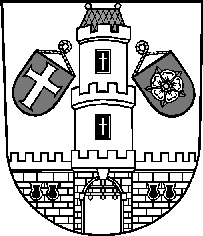 Město StrakoniceMěsto StrakoniceMěstský úřad StrakoniceOdbor majetkovýVelké náměstí 2386 01 StrakoniceVyřizuje:Ing. Oldřich ŠvehlaTelefon:383 700 322E-mail:oldrich.svehla@mu-st.czDatum: 19. 10. 2023Dodavatel:ZNAKON, a.s.Sousedovice 44386 01  StrakoniceIČ: 26018055 , DIČ: CZ26018055Oprava výtluků v kom.u zimního stadionu,na poz. p.č. st. 635 k.ú. Strakonice1333 093,97